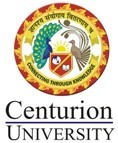 Assignment3Short questionsWhat is the purpose of the Diagnostic Event Manager (DEM) in AutoSAR?How does the Diagnostic Event Manager (DEM) handle and manage diagnostic events in the AutoSAR architecture?What are the key functions performed by the Diagnostic Event Manager (DEM) in error handling and reporting?What is the role of the Error Tracer (DET) in the AutoSAR system?How does the Error Tracer (DET) assist in tracing and identifying errors in the AutoSAR system?What are the typical sources of diagnostic events that the Diagnostic Event Manager (DEM) monitors?How does the Diagnostic Event Manager (DEM) categorize and prioritize diagnostic events in AutoSAR?What mechanisms does the Error Tracer (DET) use to trace errors in the AutoSAR system?How does the Diagnostic Event Manager (DEM) communicate with other modules or components in the AutoSAR architecture?What are the benefits of using the Diagnostic Event Manager (DEM) and Error Tracer (DET) in AutoSAR for effective error handling and diagnostics?Long questionsHow does the Diagnostic Event Manager (DEM) distinguish between different severity levels of diagnostic events in the AutoSAR system?What are the possible actions that the Diagnostic Event Manager (DEM) can take when a diagnostic event occurs in the AutoSAR environment?How does the Error Tracer (DET) facilitate debugging and diagnosing errors in the AutoSAR system during the development phase?Explain the concept of event-cause and event-effect chaining in the context of the Diagnostic Event Manager (DEM) in AutoSAR.What is the role of the Error Tracer (DET) in generating error snapshots and how can they be useful for analyzing and resolving issues in the AutoSAR system?